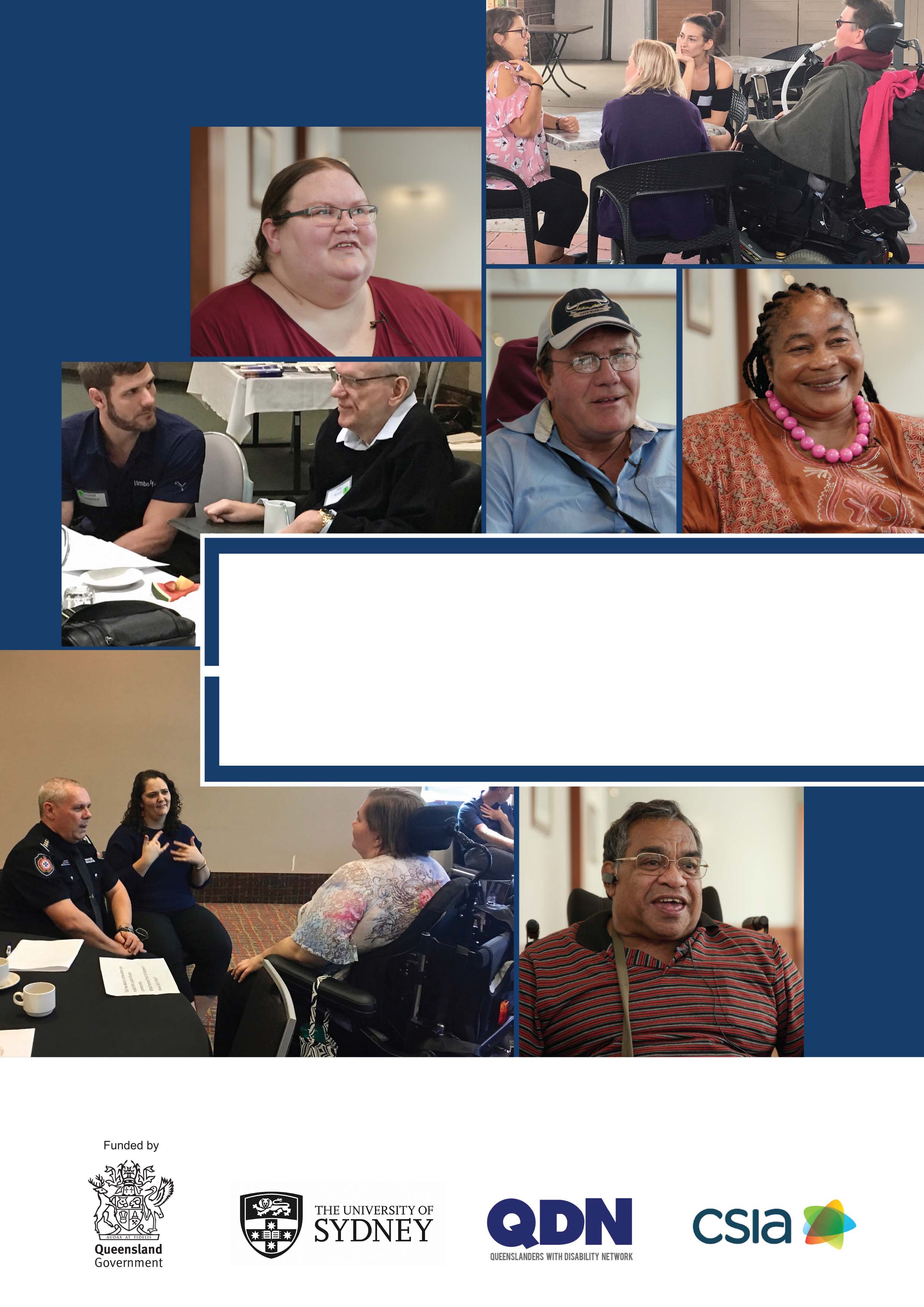 Contents Investigator Team ................................................................................................................... 04Development of the P-CEP Workbook ……........................................................................... 05Preparedness is a Process•	Using the P-CEP Workbook•	Person-Centred Emergency Preparedness (P-CEP) Planning ConversationsGetting Started with Person-Centred Emergency Preparedness ...................................... 06STEP 1	Identify your strengths and support needs in everyday life .............................. 10Self-assess your strengths and recognise how you manage your 
support needs every day.STEP 2	Know your level of preparedness and learn about your disaster risk ............... 23		•  Your local hazard risk;		•  Getting emergency information and alerts;		•  Emergency service agencies and what they do; 		•  The role of government in emergency preparedness and disaster 		    management; and 		•  Your responsibility before, during and after disasterSTEP 3	Make a plan for how you will manage your support needs in an emergency ... 35		•  My Personal Emergency Preparedness Plan			–  Be Aware			–  Get Organised			–  Make it FitSTEP 4	Communicate the plan with the people in your support network and 		address gaps through collaboration ................................................................. 48Resources ............................................................................................................................... 50Development of the P-CEP WorkbookThe Person-Centred Emergency Preparedness (P-CEP) Workbook is part of a growing suite of tools developed to enable people with disability to make emergency preparedness plans that are tailored to their individual support needs. A series of videos provide illustration of P-CEP in action.We developed this Workbook through a co-design process including Queenslanders with Disability Network(QDN) Peer Leaders, disability advocates, and emergency management personnel from agencies in Queensland, NSW and Victoria. It was field tested with 25 people with disability.This Workbook is part of an ongoing project to develop a P-CEP Peer Leadership Program. The following figure provides an overview of the co-design methodology which integrated knowledge creation with knowledge application (Graham et al., 2006).Methodology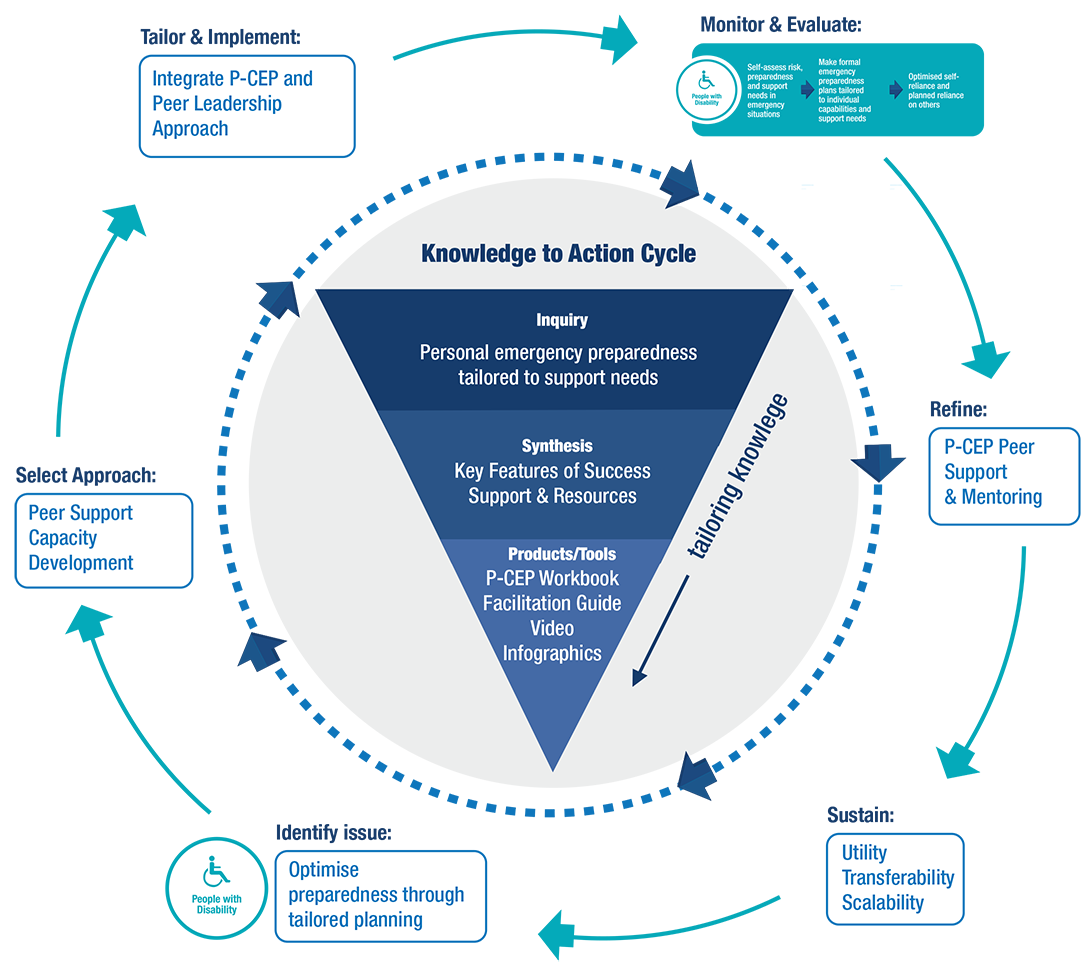 Preparedness is a process, not a one-time event!Personal preparedness is the most important thing anyone can do to make sure they are safe in an emergency. Being prepared helps people to respond better and recover faster. We all need to be ready and know what to do. The Disaster Risk Management cycle has four phases: prevention, preparedness, response, recovery. There are actions that people with disability can take to increase their resilience to disaster in each phase.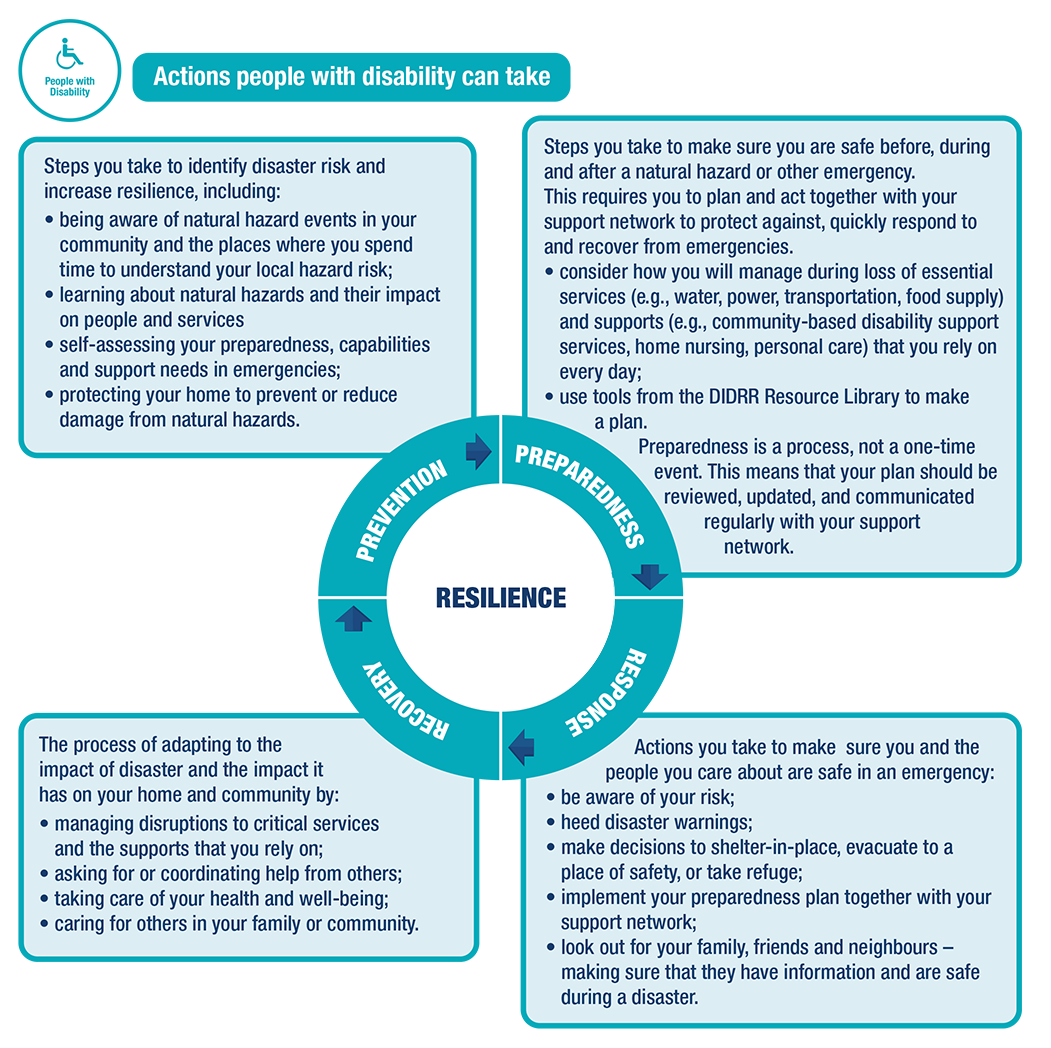 Disability Inclusive Disaster Risk Reduction (DIDRR) means making sure the needs and voices of people with disability are included in how governments and emergency service agencies to plan for and manage disaster risk. The Queensland DIDRR Framework provides steps that different stakeholders can take to increase the resilience of people with disability to disaster.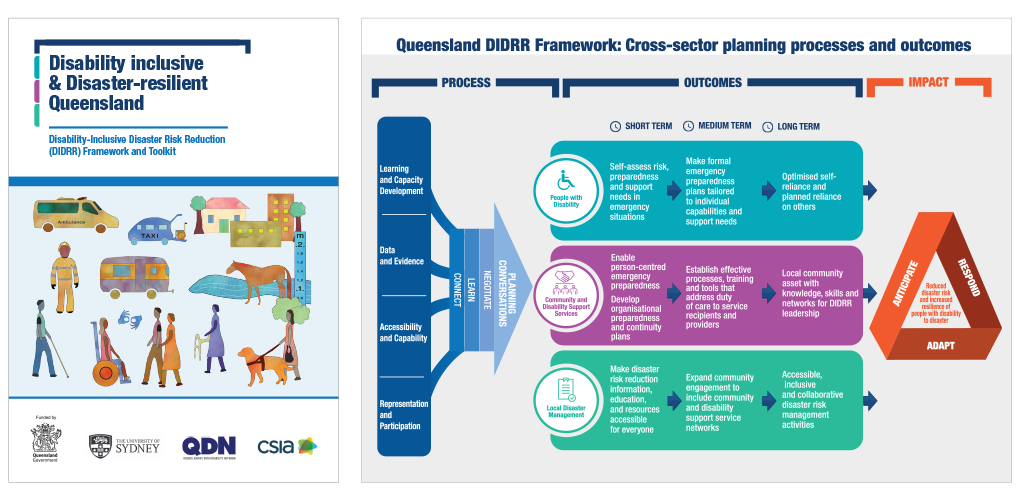 The Queensland DIDRR Framework and Toolkit can be accessed at: www.collaborating4inclusion.org One important part of the DIDRR Framework focuses on actions that people with disability need to take in order to increase their personal emergency preparedness. That is the focus of this P-CEP Workbook.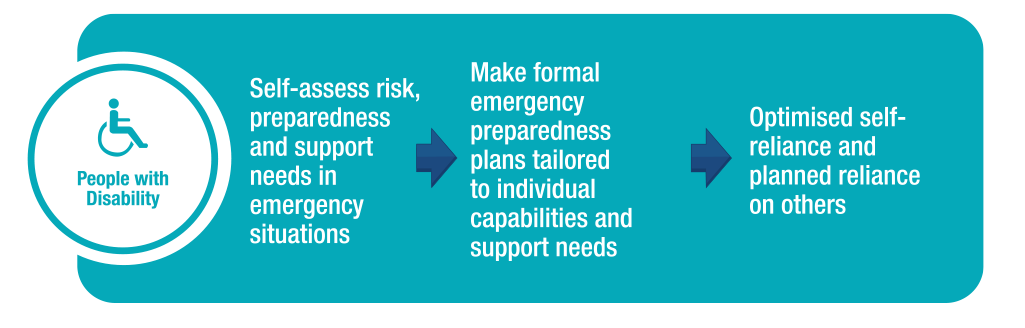 Using this P-CEP WorkbookHaving an emergency preparedness plan means knowing how you will act together with your support networkbefore, during, and after a disaster.By using this workbook, you can create a realistic plan.A realistic emergency plan considers:your individual strengths, support needs, and situation;steps you have already taken to prepare;gaps in your preparedness that increase your risk in emergencies; andways to address the gaps.This Workbook helps you take steps to increase your personal emergency preparedness. Prompts and tipshelp you to get started by considering your current stage of preparedness and helping you get to the next level.Spaces are provided to document your learning, reflections, and action plans.Information about emergency services and disaster warnings is provided to:learn about local hazard risk,be aware of disaster warnings,know where to go for information; andmake good decisions before, during, and after a disaster.
Person-Centred Emergency Preparedness Planning ConversationsPlanning conversations start with you and your support network (e.g., family, friends, peers) talking about whatyou need to be safe before, during, and after an emergency.Your job is to make a plan for how you will act together with your support network in emergency situations.The Person-Centred Emergency Preparedness (P-CEP) framework helps you to think about your strengths andsupport needs in these eight areas: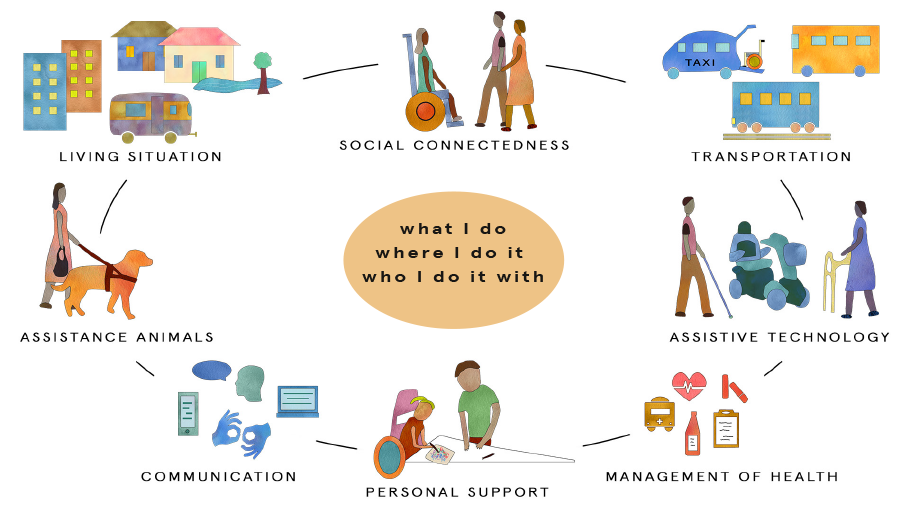 Person-Centred Emergency Preparedness (P-CEP) Capability WheelPublished with permission (www.collaborating4inclusion.org)Getting StartedThis workbook breaks P-CEP planning down into four action steps. Think of each step as a planning conversation. These four actions are not going to happen in one day.Work through the P-CEP at your own pace.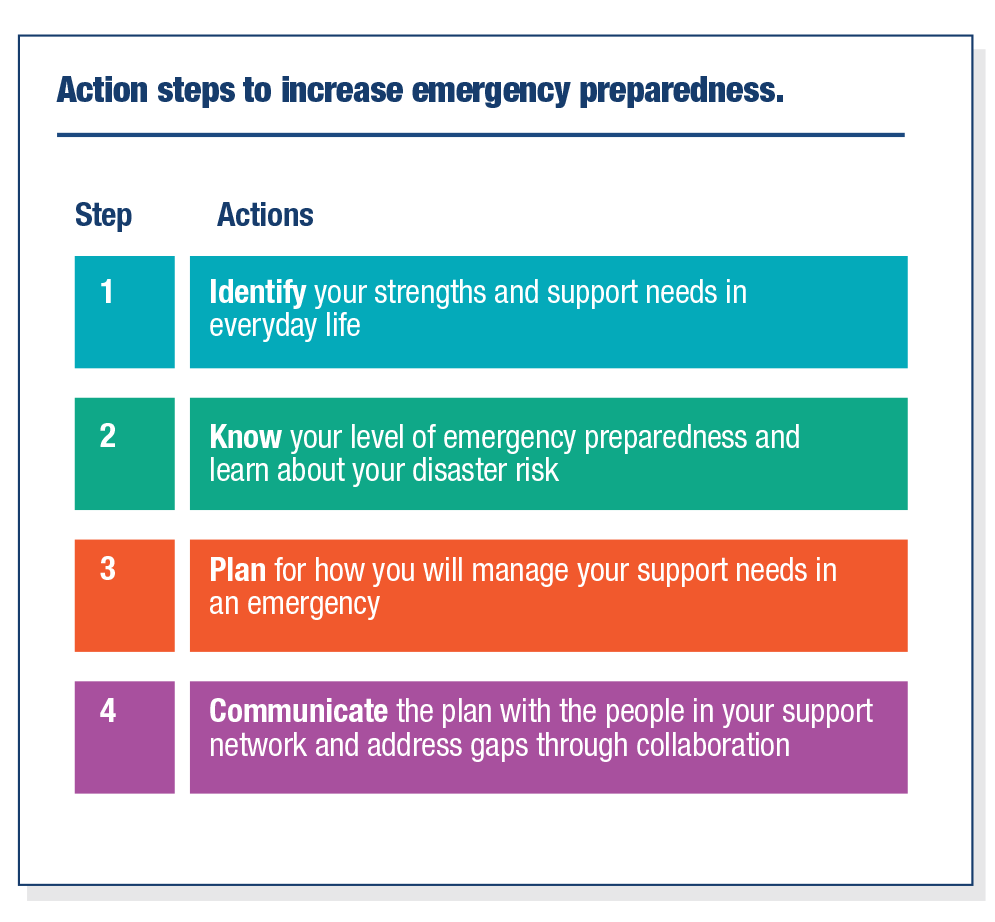 Knowing how you manage every day is the first step in planning for how you will manage in an emergency. In this step, think about what your support needs are in your day to day life, not in an emergency. This will help you with your emergency planning when you get to Step 3.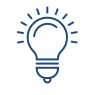 	First, think about what you do; where you do it; and who you do it with. 	Think about your roles and responsibilities in everyday life.	For example, your schedule might include:		Work, volunteering commitments		Meetings		Gym, exercise		Scheduled social engagements 		Support worker schedule		Therapy appointments		Medication 		Other family members leaving for work and coming homeA typical day for me looks like this: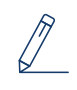 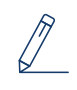 Next, use the Person-Centred Emergency Preparedness Framework or “Capability Wheel” to think about your strengths and discuss how you manage your support needs every day. Start where you like and go around the Capability Wheel.    Focus on the elements that are relevant and skip the ones that do not apply to you.    Consider how you manage your support needs every day. Think about:         – What do you do for yourself?         – What do you rely on others for? On the following pages, definitions are provided for each area of the Capability Wheel. Prompts are used to guide self-reflection. Spaces are provided to write down your ideas.Person-Centred Emergency Preparedness (P-CEP) Capability WheelPublished with permission (www.collaborating4inclusion.org)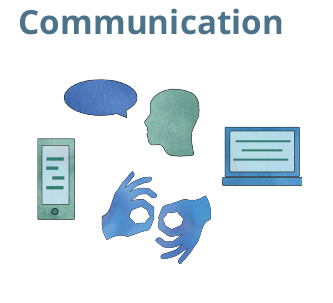 1	* AAC are communication methods used to supplement or replace speech or writing for those with impairments in the production or comprehension of spoken or written language.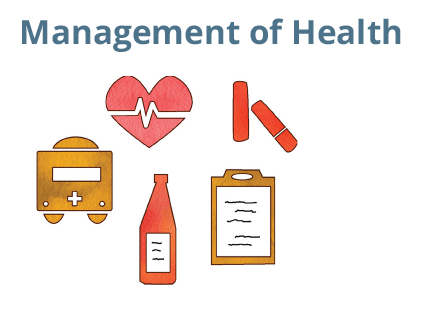 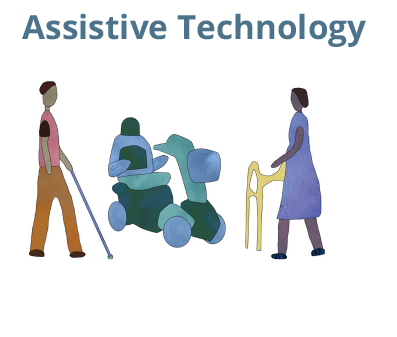 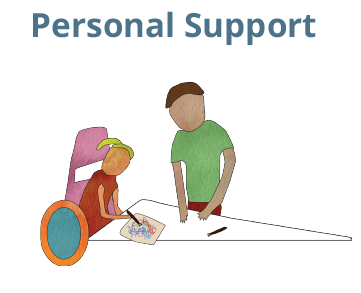 My Service Providers 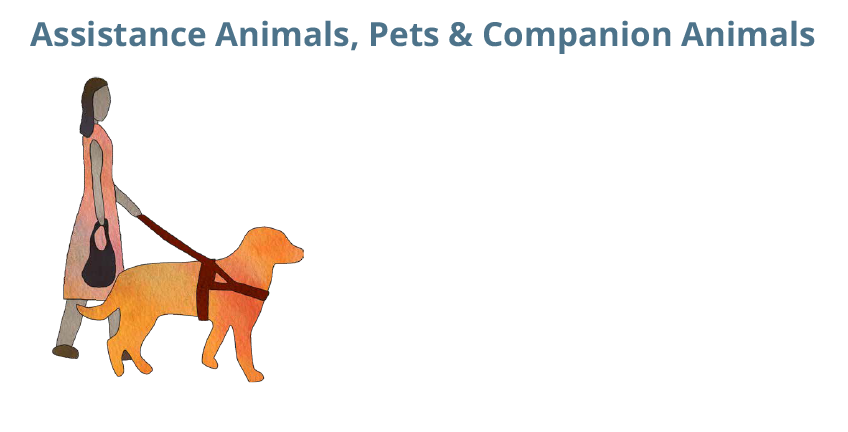 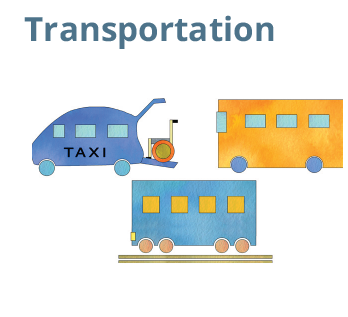 Me/My Service Providers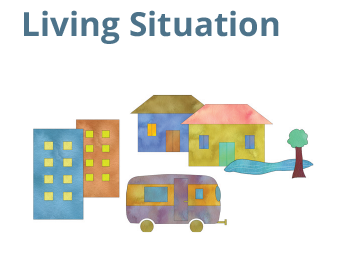      My Important Services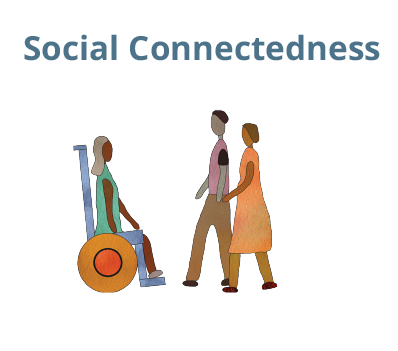 My main support peopleMy Support Network
Write down the people in your life and think about your connection with them. Who do you rely on? Who relies on you? Do they live nearby or far away? How do you stay in contact?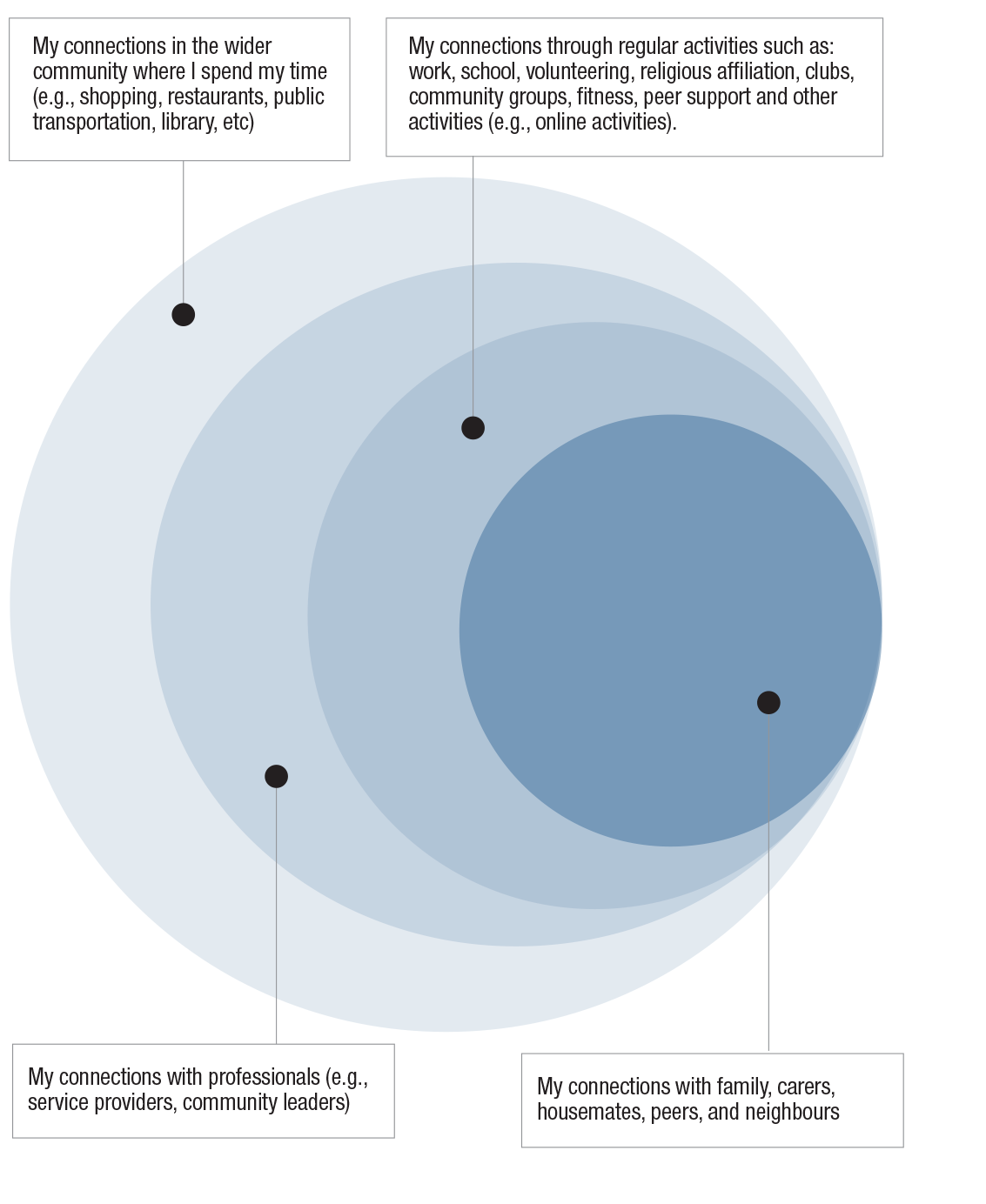 How prepared are you for emergencies?Where are you on this diagram?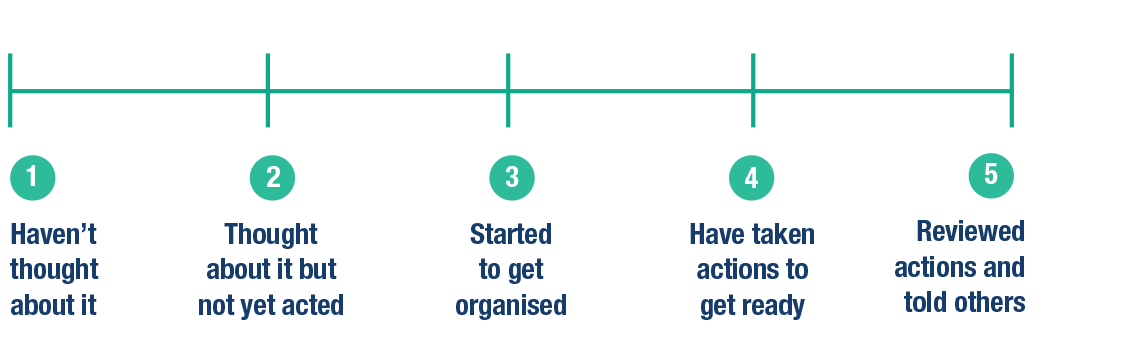 Some of us are further along on our emergency preparedness than others. Let’s face it, if you haven’t thought much about preparedness, it would be unfair to expect you to achieve level 4 or 5.It takes time to learn about your risks and take preparedness steps.Emergency preparedness is a process. 	  The goal is to increase your emergency preparedness incrementally. 	  You can start by identifying priority areas and taking small steps. 	  Start with what you can do today.Examples of Stage of Preparedness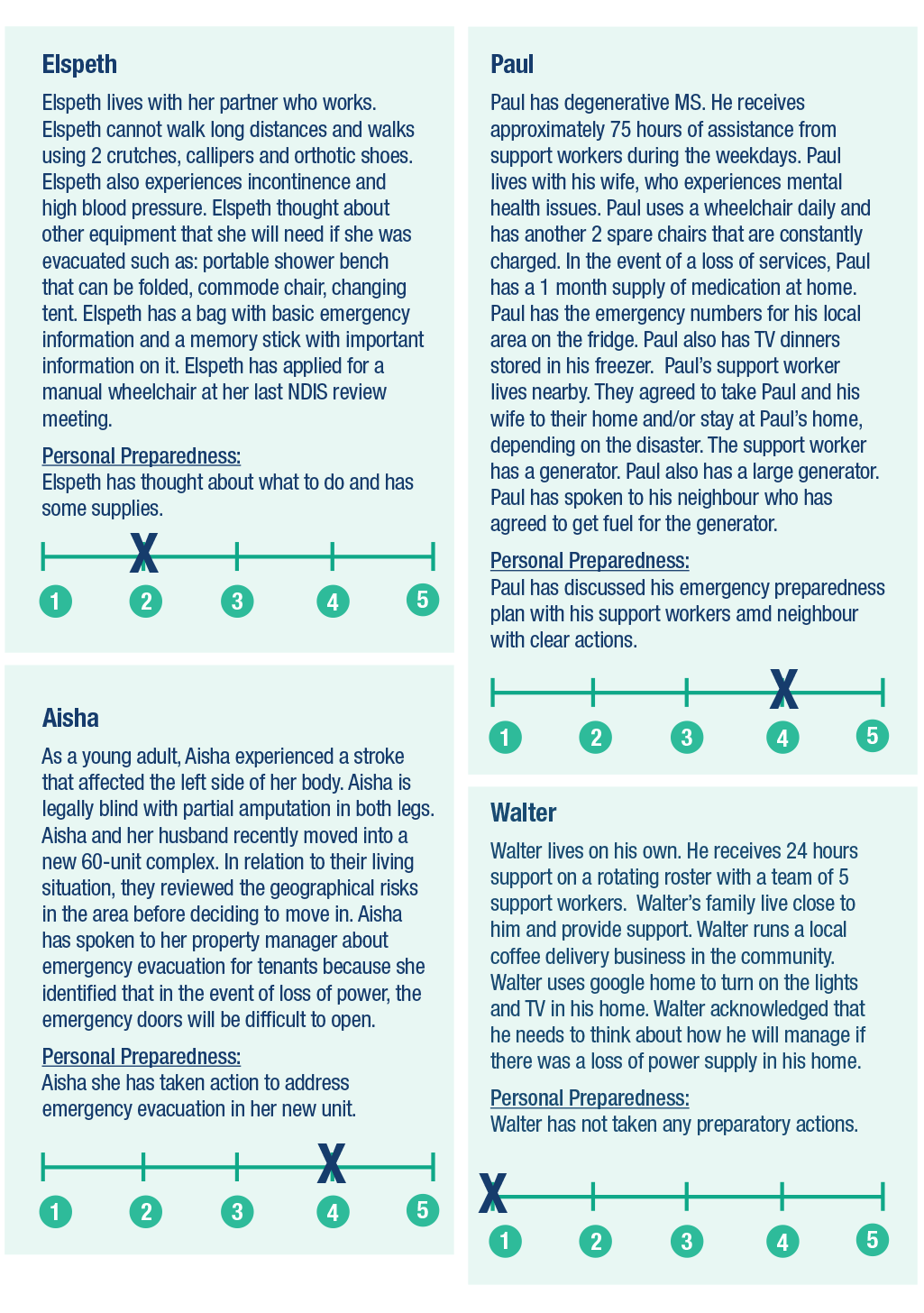 Learn about your disaster risk and the emergency management arrangements in your community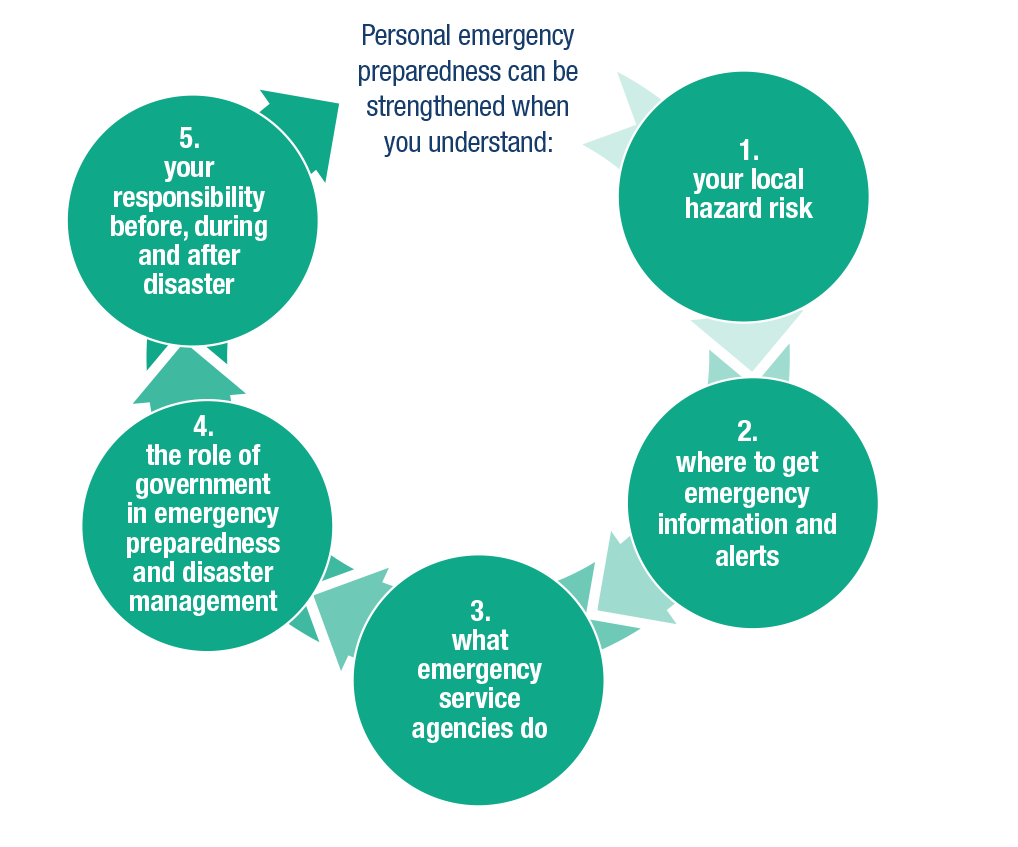 Understanding your Local Hazard RiskYou can make a better Plan when you understand what to expect in an emergency.  A good place to start is by learning about the local hazard risks in your community.Visit your local council website to learn about the local hazard risks where you live. If you do not have internet access, you can call and talk to someone at your local council to  ask about the hazard risks where you live, work, and spend time.My emergency risks:You can learn more about the different types of local hazards and how to prepare for them. Use the information guides and links provided below to plan to protect your life and property.Natural Hazard Preparedness Information: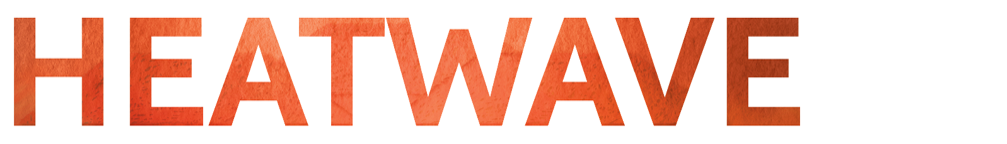 https://www.abc.net.au/news/emergency/plan-for-an-emergency/heatwave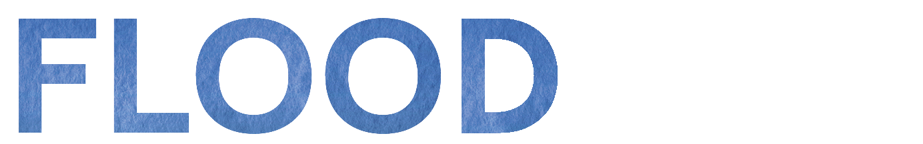 https://www.abc.net.au/news/emergency/plan-for-an-emergency/flood/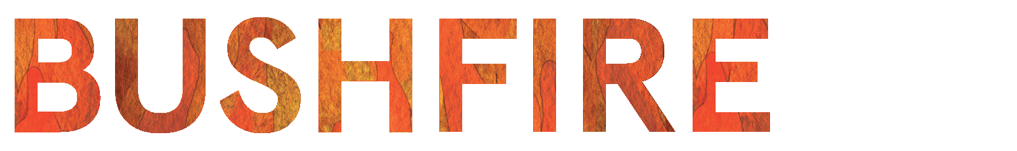 https://www.abc.net.au/news/emergency/plan-for-an-emergency/bushfire/Bushfire information guide (easy read) https://cid.org.au/resource/bushfire-info-guide-nsw/?fbclid=IwAR3Y-nUZ0MYZNQYcA8VCIhE73LZRNX2h9UociwYAICtGVCq9Zx6hnlDAIuw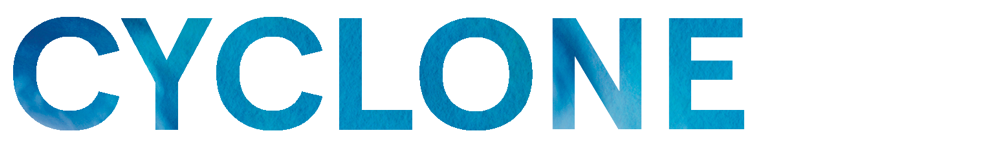 https://www.abc.net.au/news/emergency/plan-for-an-emergency/cyclone/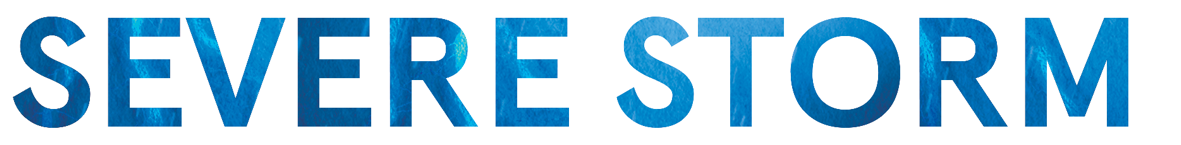 https://www.abc.net.au/news/emergency/plan-for-an-emergency/storm/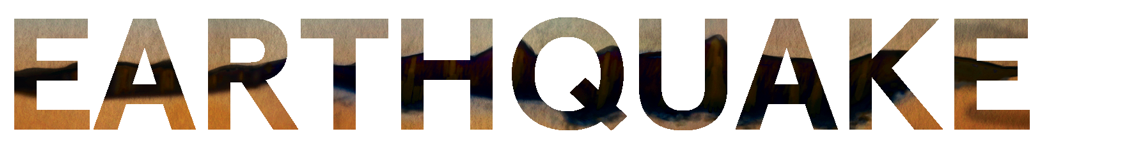 https://www.abc.net.au/news/emergency/plan-for-an-emergency/earthquake/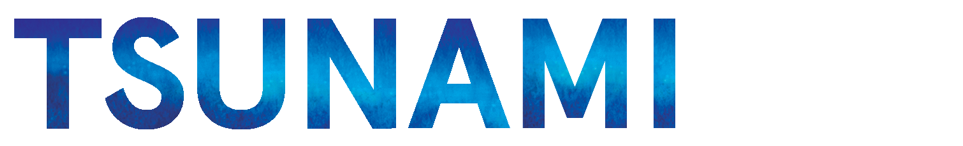 https://www.qld.gov.au/emergency/dealing-disasters/disaster-types/tsunami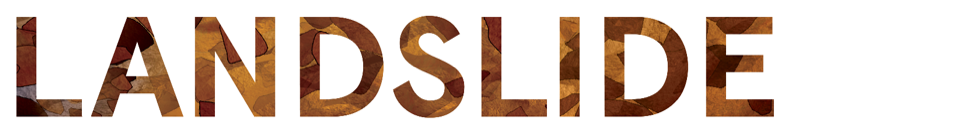 https://www.qld.gov.au/emergency/dealing-disasters/disaster-types/landslides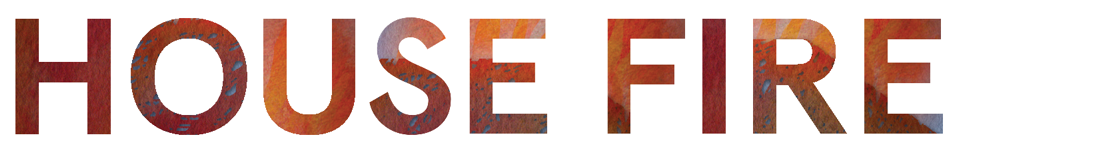 3 steps to home fire safety: https://www.qfes.qld.gov.au/fireescape/ Are you fire safe at home? https://www.fire.nsw.gov.au/page.php?id=289 Contact your local fire station for information and advice on home safety.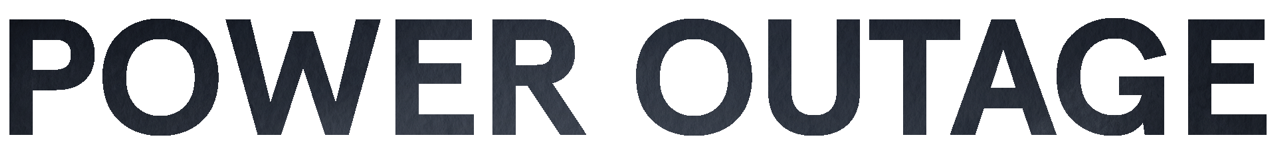 Power outage can happen at any time. It can be caused by heatwave, storms, and bushfireshttps://emergencyprepare.com.au/power-outage/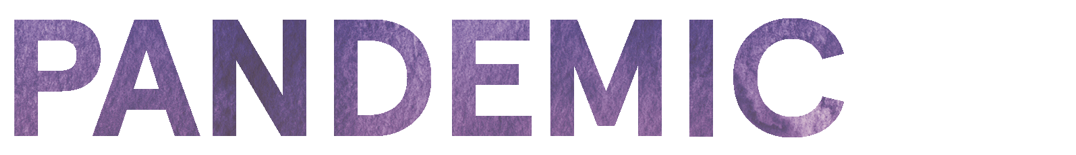 PandemicThe Australian Government Department of Health has advice for people with disability here:https://www.health.gov.au/news/health-alerts/novel-coronavirus-2019-ncov-health-alert/advice-for-people-at-risk-of-coronavirus-covid-19/coronavirus-covid-19-advice-for-people-with-disability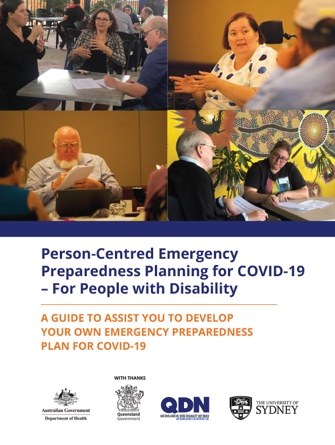 A P-CEP COVID-19 Planning Guide was developed to assist people with disability to know their risk, make a plan, and stay connected.That resource can be accessed here: 
www.collaborating4inclusion.orgWhere to get emergency information and alerts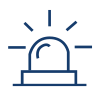 The ABC is Australia’s Emergency Broadcaster. The ABC provides information about disasters and other emergencies. 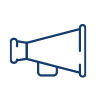 They also support the communication of emergency Alerts and Warnings.The ABC Website provides Alerts and Warnings at this link: https://www.abc.net.au/news/emergency/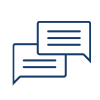 You can keep up to date on weather information and emergencies in your area by listening to ABC Radio. Use the ABC Radio Frequency Finder at this link to find the ABC Radio Frequency near you: http://reception.abc.net.au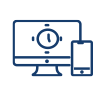 The ABC Emergency Facebook page shares information about emergency news coverage across Australia: https://www.facebook.com/ABCemergency/. The Facebook page does not share all disaster alerts and warnings.  The ABC Emergency Twitter page shares the latest weather, emergency information, and alerts from around Australia https://twitter.com/ABCemergency 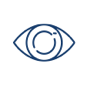 People need to be aware and use their own observations about any approaching hazards. 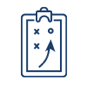 Individuals should be prepared and have an action plan.Each State has information on government websites to help you get ready for emergencies. For example: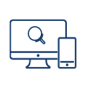 Get Ready Queensland:https://www.getready.qld.gov.au/get-prepared/3-steps-get-ready PREPARE Western Australiahttps://www.dfes.wa.gov.au/emergencywa/prepare.html Emergency Preparation South Australiahttps://www.sa.gov.au/topics/emergencies-and-safety/prepare-for-an-emergency/are-you-prepared-quizPrepare Northern Territoryhttps://securent.nt.gov.au/prepare-for-an-emergency Many Councils have a Disaster Dashboard. Disaster Dashboards provide up-to-date information and facts about disasters in your area. Visit your local Council website Disaster Dashboard to see what information is available.Emergency Services: Who are they and what they do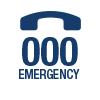 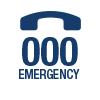 In an emergency, people need to be prepared and know what to do. During an emergency, emergency services must focus on managing the hazard and keeping the whole community safe. Emergency services do not have a rescue boat or fire truck in every community. Emergency services do play important roles in keeping communities safe before, during, and after a disaster. Emergency services work to reduce disaster risk for individuals and communities.Agency and their main role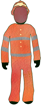 State Emergency Services (SES)Leads management of floods, storms and tsunami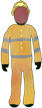 Rural Fire Service (RFS)Leads the management of bushfires and other fires in rural areas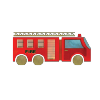 Fire and RescueLeads the management of house fires in major cities and towns. Plus manage industrial fires, hazardous materials and rescue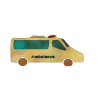 AmbulanceLeads the management of health and medical emergencies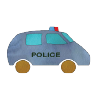 PoliceLeads the management of crime and public order, plus search and rescue via air, land and seaIn emergencies, their roles can overlap. In a big emergency, you may see different emergency service staff and volunteers working together. For example, both SES and RFS have floodwater rescue capability, and Fire and Rescue Services will often be involved in bushfire response alongside RFS when houses are under threat.There are fire service agencies in each state and territory. For example, QFES in Queensland, CFA in South Australia, and RFS in New South Wales. Many firefighters are volunteers.Visit emergency services websites in your State to learn more about your local hazard risk and steps you can take to get readyThe role of government in disaster risk managementGovernment facilitates emergency management planning and coordinates relief and recovery support for people affected by disaster.They make sure people have information so they can learn about:•	their local hazard risk;•	things they can do to protect themselves, their property, animals and livestock; and•	steps they can take to get ready for emergencies.Governments have responsibility to make sure that this information is accessible in multiple formats so that everyone can understand and use it.Local Councils work closely with emergency services and community organisations before, during, and after disasters to address the well-being of people in their community. They are supported by regional/district, state, and federal government.Local governments establish local emergency or disaster management groups. Local Disaster Management Groups make plans for how they will manage risks in the community. The Local Disaster Management Plan tells how local councils will work together with other government agencies, emergency and community services in a disaster.Visit your local Council’s website to learn about the emergency management arrangements in your community. In regional or remote areas with small Councils, websites might be limited and hard to navigate. So, contacting your Council directly might be a better option. Tips:You can help your local Council to make information more accessible by telling them about:	  emergency information and resources that you can access and find helpful; and	  what information you need and how they can make it more accessible for you.Do you know the emergency plans for:  your local Council area?  your workplace?	  your children’s school?	  your support provider?Your responsibility before, during and after disasterYou also have responsibilities before, during and after disaster.    You must:  Learn about your hazard risk;  Have a plan and take responsibility for your own safety in a disaster. That plan must include the people 
       in your support network  Be Aware: Stay alert for any hazards.   Heed warnings by acting together with your support network in an emergency You are already taking important steps to decrease your disaster risk when you:This workbook goes one step further by helping you to fit emergency preparedness to your unique support needs and situation.In Step 3, you will use what you have learned to make a plan for how you will manage your support needs in emergencies.The following questions were asked by people with disability. These questions can help to guide your self-assessment and preparedness planning.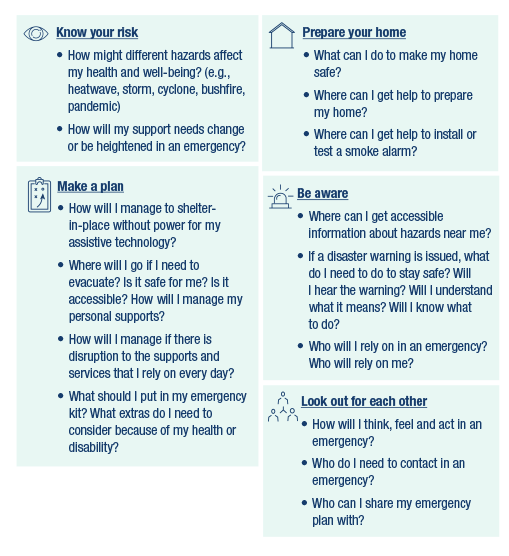 Step 3 asks you to think about how you will manage your support needs in an emergency. First, think about:       	the support needs you identified in Step 1; and       	what you learned in Step 2 about how emergencies might impact you; Next, consider these two scenarios. Think about what you would need to manage in each scenario.Make a personal emergency preparedness plan by doing these three things: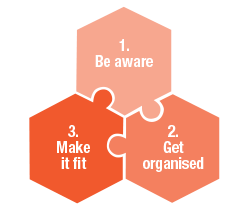 My Personal Emergency Preparedness PlanBe aware!In life threatening emergenciesPOLICE/FIRE/AMBULANCE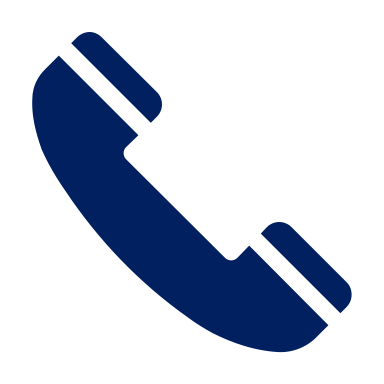   000Hearing/Speech Impaired SMS relay number0423 677 767Voice Relay number1300 555 727TTY number133 677National Telephone Interpreter Service1800 131 450Get Organised! My personal emergency informationTips	 Identify emergency contacts. Have at least one out-of-town contact person and know their number Identify a workplace/volunteer contact person Make a Will Appoint enduring Power of Attorney Appoint enduring Guardianship Make Advanced Care Directives Make a financial planKey Emergency contactsMy important contactsOther people I can rely on in an emergencyCreate an emergency kitHome (stay) Emergency Kit Contents:	  A portable radio with spare batteries. 	  A torch with spare batteries	  A first aid kit	  Non-perishable food (e.g., powdered milk, canned foods, a gas burner for cooking if 			       available, water) 	  A torch or lantern with spare batteries	  Important documents including emergency contact numbers 	  Copies of your emergency plan	  I will add the following items to my emergency (stay) kit: 	________________________________________________________________	________________________________________________________________	________________________________________________________________Evacuation (go) Emergency Kit Contents:	  3-day supply of bottled water	  Dietary requirements and supplies	  3 – 14 day supply of medications (including prescriptions)	  3-day supply of appropriate clothing and footwear	  Personal care items	  Blankets	  Spare home and car keys	  Cash and credit cards	  Food and medications for your pets	  I will add the following items to my emergency (go) kit: 	________________________________________________________________	________________________________________________________________	________________________________________________________________Tips	 Scan important documents and store on a USB or in the Cloud Keep important hard copy documents together in a waterproof bag or container Put documents in an easy to access location so you can “grab and go”Make it Fit!In this step, your job is to make your emergency plan fit your support needs!Review Step 1 of this Workbook. 	 Think about your capabilities and support needs every day. 	 Now, think about how you will manage your support needs in an emergency. Review Step 2 of this Workbook. 	 Think about plans you will need to put in place for different types of emergencies. 	 Consider how your plan will be different if you have to shelter-in-place (stay) or 	       evacuate to a place of safety (go).Circle your priority areas for personal emergency preparedness:What happens when it doesn’t fit?“People shared their worries about how they would manage if they had to evacuate from their home. They knew that evacuation centres were not ideal. Making alternate arrangements to stay with family or friends were sometimes unrealistic because those homes were not always accessible. They wondered what options would be available for them if they need to evacuate but have nowhere to go that can support their needs.”  Thinking about evacuation might make you feel anxious too. Talk with the people you trust about the evacuation scenario. Brainstorm options that might work for you.Tips for making your plan fit your support needsTips	  Create a health passport so others know the best way to communicate with you.   Examples of health passports can be found here and here  Visit this website if you need translation or interpreting services:   
    	        https://www.tisnational.gov.au/en/About-TIS-National   Visit this website for information about Indigenous interpreting services:        
       https://www.2m.com.au/interpreting-services/indigenous-language-interpreting/Tips	  Ask your service provider about what plans they have in place for service continuity during and after 
        emergencies.   In an emergency, you may be separated from the people who normally provide assistance. Your 
       emergency plan should include a record (in whatever way is useful for you) of the support needs you  
       have and the support you receive to meet those needs.   Recording details about your specific support needs can assist with making effective decisions when
       you are under pressure. Share the information with others who support you. Together, you can make 
       back-up plans for assistance in emergencies.Tips	  Remember to keep copies of concession cards, health insurance cards and prescriptions together with   
       this emergency plan.  Make a note of where you keep your medication in case you have to evacuate quickly and someone 
       needs to get it for you.  Write down instructions for people in your support network so they can help you collect what you need 
       if you have to evacuate.  Discuss with your doctor how you will access controlled medications during and after an emergency  Think about any medical devices you need (e.g., blood pressure monitor; insulin; extra glasses; hearing 
        aids).   Your emergency plan should include a detailed record of the things you need to manage your health. 
        This list is important, so you don’t forget what you need (things like: prescription medication; catheters;    
        feeding tubes; CPAP; filters)  Remember to put supplies you need for your health in your emergency kit (e.g., catheters; bags; 
       feeding supplies, etc)  Register for MyGov (https://my.gov.au)   Seek support from your health practitioner to make sure you have the information and support you 
       need to manage your health in emergencies. For example, if you have to skip or delay a treatment,  
       your health provider can share other ways to maintain your health in the short term.During and after an emergency, you may not be able to access medications, special food or supplies that you need to manage your health.For example: some medications and supplies require refrigeration or have a short shelf-life.you may have limited access to a supply of controlled medications or those with specific dispensing procedures. when transportation is cut, supply companies may not be able to deliver to your community.Tips	  Identify your priority assistive technology and make sure your plan includes how you will transport 
       critical equipment if you have to evacuate.  Make a plan for how you will manage your equipment in an emergency.  Pre-planning is critical for people who require power supply and/or people to operate life-sustaining and  
       other equipment.TipsAssistance Animals, Pets:Tips	  Include information about any independent travel and travel you make with others (e.g., family, support 
        workers, carers).   Your plan should include alternative transportation you could call on in the case of an evacuation.  Your plan should also include any assistance you need from people or equipment (assistive 
       technology) that you need to go with you. Make back-up transportation plans so that you can manage 
       your health and well-being during and after the emergency.  Plan evacuation routes out of your home  Make a map of your community and plan different evacuation routes so you have alternatives if roads 
       are blocked  If sheltering-in-place is not possible, you will need to plan for safe evacuation. People with disability 
       should plan to leave early. Discuss what will trigger your decision to leave early?  Not everybody has a personal vehicle. In an emergency, you may not be able to rely on taxi, bus or 
        other public transport. You need a plan for how you will leave.   After an emergency, you will need to plan for how you will get to the places you need to go.Tips	  Install a smoke alarm that uses lights and a vibrating pillow if you are Deaf or have a hearing 
        impairment.  Test your smoke alarms regularly. Ask for help if you cannot do it yourself.  Make sure your plan includes how you will exit your house if there is a fire.   Keep your mobility device by your bed in case you have to evacuate quickly.  Keep your telephone nearby with emergency contacts and be ready to call Triple Zero (000) if there is a 
       house fire.  Contact Fire and Rescue Services in your state to see if you are eligible for a home safety visit.  Inform your power company that you or someone in your household relies on power for life-sustaining 
        equipment.  If you live in a building, talk with the building manager about fire evacuation plans and drills.  When you check into a hotel, ask about fire safety and evacuation plans so you know exactly what to 
        expect in the event of a fire evacuation.  Talk with your local Council and Emergency Services about any pro-grams or volunteers who can 
        assist with cleaning debris and ensuring a fire safety zone around your home.Tips	  The Red Cross RediPlan has ready-made postcards that you can use to introduce yourself to your  
        neighbours and find different ways to support each other before, during, and after emergencies  Watch this video of Des Ryan, Disability Advocate, explaining the importance of knowing your 
                      neighbours https://www.youtube.com/watch?v=rfsSEpw0klM&t=10s Planning for my support needs:Lots of people have plans “in their heads.” But an effective plan is one that works in practice. Writing it down is not enough. Make time to discuss your situation, your capabilities, and what support you will need in an emergency together with the people in your support network. You may have to make adjustments to your plan – taking into account who will actually be there when disaster strikes.Make time to talk about the barriers to preparedness – what are the things that are stopping you from getting prepared? What do you need to happen to help you get to the next stage of preparedness?Make a list of the GAPS in YOUR preparedness plan. Being clear about what you need will help you to prioritise and plan effectively. It can also help you and others to advocate for the supports you will need in an emergency.Examples of gaps in emergency preparedness“Some people didn’t even have a support worker to check in on them. Some of them have a couple different people doing different things for them so they might think, “Oh they might’ve checked in.” So, who’s responsibility is it to check in on that person?” “What do we do when the support workers are affected by the disaster as well?” “There’s still that big gap of people who aren’t engaged in any service, who are particularly vulnerable. Who does those check-ups, or check-in’s when it’s someone who is harder to reach?” “He was best placed in home, in terms of equipment and everything he has it’s all set. But if push comes to shove and the orders coming up, he’s got to go. But how does he get out in terms of his total reliance on a wheelchair, and that access. So, he would have to make a call really early, and so basically, it’s about his support network and thinking ahead around that support network. Yeah, it’s huge for him.”Tips	  Support from others is important. Talk with others who have responsibility for emergency preparedness  
        about how those gaps might be addressed.   Talk to Council staff about your needs in emergencies and learn from your Council about the emergency 
                      preparedness plans they have in place.Emergency Preparedness is a Process!At the start of her preparedness planning, Ricky Buchanan, Bedridden Disability Advocate felt like this: “It’s no wonder I end up feeling overwhelmed whenever I try to construct a realistic evacuation or shelter-in-place plan. Those are overwhelmingly awful things to think about that would be life-changing in negative ways. I often describe my disability situation as “fragile” and “prone to breakage.” I’ve spent 20 years in this single home optimising everything so I can function as well as humanly possible given my body’s limitations. Changing even one tiny fragment of the setup causes days and days of symptoms and increased disability. Managing all the things that would change in an actual emergency situation is always going to be overwhelming.”Five months later, after having engaged in all hazards planning using the P-CEP Toolkit, managing through
Australia’s worst bushfire season, and the current pandemic, Ricky wrote an opinion piece for Every Australian Counts about her experience. It was titled: COVID-19 Contingency Planning: Everything Actually Worked. You can read it here. At the end of that article, Ricky gave the following advice:  “It’s not too late to make a list of what you need to do in an emergency. Have all the relevant phone 
        numbers and emails in one place. You don’t want to be searching for things when you are stressed.  Check out the templates and make yourself a little plan. It’s not too late – if you’re like me COVID-19 is 
        not your only possible emergency.  Talk to someone else about it – so you are not trying to do it all alone. And send it to that trusted person 
       so someone else has a copy and knows all about it. And share what you are comfortable with your 
       providers.”ResourcesAustralian Red Cross RediPlan Easy English Planning Guide:https://www.redcross.org.au/getmedia/b9c93efd-6788-4115-b070-6e9714fa4ee7/Easy-English-Rediplan-accessible.pdf.aspxCarer Ready Guide:If you are a carer of someone with dementia, you need to think carefully about how best to help them and protect both of you from harm. The Carer Ready Guide can help you think about these issues.https://dementiakt.com.au/resource/carer-ready-guide/Disability-Inclusive Disaster Risk Reduction Resources:https://collaborating4inclusion.org/disability-inclusive-disaster-risk-reduction/ Person-Centred Emergency Preparedness Videos and Information:https://collaborating4inclusion.org/pcep/Be aware!In life threatening emergenciesPOLICE/FIRE/AMBULANCE  000Hearing/Speech Impaired SMS relay number0423 677 767Voice Relay number1300 555 727TTY number133 677National Telephone Interpreter Service1800 131 450Person-Centred Emergency 
Preparedness (P-CEP): WORKBOOKFunding: This project was proudly funded by the Queensland Government through the Queensland Disaster Resilience Fund (QDRF) and the Department of Communities, Disability Services and Seniors.This project was led by the Centre for Disability Research and Policy in partnership with the Queenslanders with Disability Network and the Community Services Industry Alliance.Original illustrations of the P-CEP framework, Natural Hazards and Emergency Services by returnstudios.orgCitation: Villeneuve, M., Abson, L., Yen, I., & Moss, M. (2020). Person-Centred Emergency Preparedness (P-CEP) Workbook. Centre for Disability Research and Policy, The University of Sydney, NSW, 2006.ISSN: 2652-2241, Issue 2/No 1 (Online).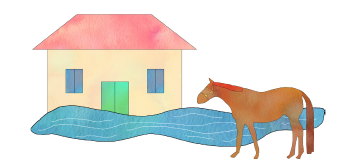 Enquiries should be addressed to:
Associate Professor Michelle Villeneuve
The Centre for Disability Research and Policy,
The University of Sydney, Sydney Australia
Email: michelle.villeneuve@sydney.edu.au
Web: www.collaborating4inclusion.org My List of Equipment Critical to my functioning?Critical to my functioning?Use, Maintenance or Repair ConsiderationsMy List of Equipment YESNOUse, Maintenance or Repair ConsiderationsService Provider Name and RoleOrganisation they work forPhone NumberAddress or EmailYesMake notes about the help you needCommunicationBathingToiletingGroomingDressingTransferringMobility/PositioningSleepingEatingCookingCleaningShopping/GroceriesManaging EquipmentHouse KeepingHome MaintenanceName of DriverPhone NumberDriver License NumberCar Registration NumberCompanyAccount NumberContact DetailsElectricityGasWaterInternetPhone Home/Content InsuranceName Phone NumberAddressNotesWhat are the main risks in your community?(check ones that apply)How would the emergency affect you? Heatwave Storm Cyclone Bushfire Flood Earthquake Tsunami Landslide House fire Power outage Health emergency (e.g., like COVID-19 pandemic)NameAddressPhone NumberLanguage SpokenState Emergency Services (floods and storms)132 500Bushfire Information Line (Fires near me)Police Assistance (non-emergency)Life Line – 24 Hour Free Crisis CousellingMy Local Radio StationMy Local CouncilName of Household memberMedicare IdentificationCentrelink numberPassport numberTax file numberNamePhoneEmail AddressRelationshipAdvocateChildcare/School ContactPower of Attorney/GuardianWorkplace/Volunteer ContactSolicitorDoctorInsurer (home)Specialist PractionerInsurer (contents)Private Health CoverInsurer (vehicle)NamePhoneAddressRelationshipFood and bottled water (5 days worth) including can opener if neededMedicines (first aid and instructions)Collar with ID tag and leashBlankets, bedding, nestingShelter/Pet CarrierLitter, tray, waste cleaning productsContact Details for VetPhone:______________________Email: ______________________Toy, comfort objectsInsurance (pet)Registration, vaccination, desexing recordsThings I have in place (stay/go)Gaps in my planMy next stepThings I have in place (stay/go)Gaps in my planMy next step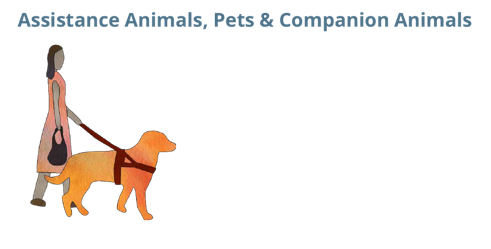 State Emergency Services (floods and storms)132 500Bushfire Information Line (Fires near me)Police Assistance (non-emergency)Life Line – 24 Hour Free Crisis CousellingMy Local Radio StationMy Local Council